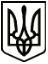 МЕНСЬКА МІСЬКА РАДАВИКОНАВЧИЙ КОМІТЕТРІШЕННЯ03  лютого 2022 року                            м. Мена	   № 31Про передачу майна в оперативне управління Відділу культури З метою забезпечення належного функціонування Мобільного молодіжного простору при Комунальному закладі «Центр культури і дозвілля молоді» Менської міської ради, відповідно до Порядку передачі майна, що є комунальною власністю Менської міської територіальної громади, виконавчим органам ради,  комунальним підприємствам, установам, закладам на правах господарського відання або оперативного управління, затвердженого рішенням 8 сесії Менської міської ради 8 скликання від 30 липня 2021 року № 396 та керуючись Законом України «Про місцеве самоврядування в Україні», виконавчий комітет Менської міської радиВИРІШИВ:Передати в оперативне управління Відділу культури Менської міської ради майно, що отримане в рамках реалізації проекту «Облаштування мобільного молодіжного простору при Комунальному закладі «Центр культури і дозвілля молоді» Менської міської ради від Програми DOBRE (Децентралізація приносить кращі результати), з метою використання за призначенням, згідно додатку.Приймання-передачу майна здійснити комісії, яка створюється розпорядженням міського голови.Доручити міському голові Примакову Г.А.: затвердити акт приймання-передачі майна;укласти договір на закріплення майна, зазначеного в додатку 1 до рішення,  на праві оперативного управління за Відділом культури Менської міської ради.Контроль за виконанням рішення покласти на заступників міського голови з питань діяльності виконавчих органів ради Прищепу В.В. та Гнипа В.І.Міський голова	 					            	Геннадій ПРИМАКОВ